 Informacja 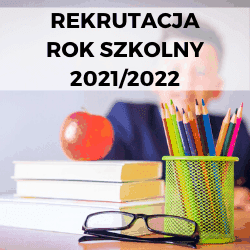 o sposobie przeliczania na punkty kryteriów branych pod  uwagę w postępowaniu rekrutacyjnym szkół ponadpodstawowych na rok szkolny 2021/2022Podstawa prawna: Rozporządzenie Ministra Edukacji Narodowej z dnia 21 sierpnia 2019 r. w sprawie przeprowadzenia postępowania rekrutacyjnego oraz postępowania uzupełniającego do publicznych przedszkoli, szkół, placówek i centrów (Dz. U. 2019, poz. 1737)I. Wyniki EGZAMINU ÓSMOKLASISTYWynik przedstawiony w procentach z języka polskiego i matematyki mnoży się przez 0,3.Wynik przedstawiony w procentach z języka obcego nowożytnego oraz przedmiotu dodatkowego (od roku szkolnego 2020/2021: biologia, chemia, fizyka, geografia, historia) mnoży się przez 0,2.II. OCENY z zajęć edukacyjnychCelujący - 18 punktówBardzo dobry - 17 punktówDobry - 14 punktówDostateczny - 8 punktówDopuszczający - 2 punktyIII. ŚWIADECTWO z wyróżnieniem - 7 punktówIV. ZAWODY I KONKURSY1. uzyskanie w zawodach wiedzy będących konkursem o zasięgu ponadwojewódzkim organizowanym przez kuratorów oświaty na podstawie zawartych porozumień:a) tytułu finalisty konkursu przedmiotowego - przyznaje się 10 punktów;b) tytułu laureata konkursu tematycznego lub interdyscyplinarnego - przyznaje się 7 punktów;c) tytułu finalisty konkursu tematycznego lub interdyscyplinarnego - przyznaje się 5 punktów;2. uzyskanie w zawodach wiedzy będących konkursem o zasięgu międzynarodowym lub ogólnopolskim albo turniejem o zasięgu ogólnopolskim [...]:a) tytułu finalisty konkursu z przedmiotu lub przedmiotów artystycznych objętych ramowym planem nauczania szkoły artystycznej - przyznaje się 10 punktów;b) tytułu laureata turnieju z przedmiotu lub przedmiotów artystycznych nieobjętych ramowym planem nauczania szkoły artystycznej - przyznaje się 4 punkty;c) tytułu finalisty turnieju z przedmiotu lub przedmiotów artystycznych nieobjętych ramowym planem nauczania szkoły artystycznej - przyznaje się 3 punkty;3. uzyskanie w zawodach wiedzy będących konkursem o zasięgu wojewódzkim organizowanym przez kuratora oświaty:a) dwóch lub więcej tytułów finalisty konkursu przedmiotowego - przyznaje się 10 punktów;b) dwóch lub więcej tytułów laureata konkursu tematycznego lub interdyscyplinarnego - przyznaje się 7 punktów;c) dwóch lub więcej tytułów finalisty konkursu tematycznego lub interdyscyplinarnego - przyznaje się 5 punktówd) tytułu finalisty konkursu przedmiotowego - przyznaje się 7 punktów;e) tytułu laureata konkursu tematycznego lub interdyscyplinarnego - przyznaje się 5 punktów;f) tytułu finalisty konkursu tematycznego lub interdyscyplinarnego - przyznaje się 3 punkty.4) uzyskanie w zawodach wiedzy będących konkursem albo turniejem, o zasięgu ponadwojewódzkim lub wojewódzkim [...]:a) dwóch lub więcej tytułów finalisty konkursu z przedmiotu lub przedmiotów artystycznych objętych ramowym planem nauczania szkoły artystycznej - przyznaje się 10 punktów;b) dwóch lub więcej tytułów laureata turnieju z przedmiotu lub przedmiotów artystycznych nieobjętych ramowym planem nauczania szkoły artystycznej - przyznaje się 7 punktów;c) dwóch lub więcej tytułów finalisty turnieju z przedmiotu lub przedmiotów artystycznych objętych ramowym planem nauczania szkoły artystycznej - przyznaje się 5 punktów;d) tytułu finalisty konkursu z przedmiotu lub przedmiotów artystycznych objętych ramowym planem nauczania szkoły artystycznej - przyznaje się 7 punktów;e) tytułu laureata turnieju z przedmiotu lub przedmiotów artystycznych nieobjętych ramowym planem nauczania szkoły artystycznej - przyznaje się 3 punkty;f) tytułu finalisty turnieju z przedmiotu lub przedmiotów artystycznych nieobjętych ramowym planem nauczania szkoły artystycznej - przyznaje się 2 punkty5) uzyskanie wysokiego miejsca w zawodach innych niż wymienione w pkt 1- 4, artystycznych lub sportowych, organizowanych przez kuratora oświaty lub inne podmioty działające na terenie szkoły, na szczeblu:a) międzynarodowym - przyznaje się 4 punkty;b) krajowym - przyznaje się 3 punkty;c) wojewódzkim - przyznaje się 2 punkty;d) powiatowym - przyznaje się 1 punkt.	W przypadku, gdy kandydat ma więcej niż jedno szczególne osiągnięcie z takich samych zawodów wiedzy, artystycznych i sportowych, o których mowa w ust. 1, na tym samym szczeblu oraz z tego samego zakresu, wymienione na świadectwie ukończenia szkoły podstawowej, przyznaje się jednorazowo punkty za najwyższe osiągnięcie tego ucznia w tych zawodach, z tym że maksymalna liczba punktów możliwych do uzyskania za wszystkie osiągnięcia wynosi 18 punktów.	W przypadku przeliczania na punkty kryterium za osiągnięcia w aktywności społecznej, w tym na rzecz środowiska szkolnego, w szczególności w formie wolontariatu - przyznaje się 3 punkty. 